Утверждаю Директор МБОУ «Алексеевская школа № 4»________Королева Т. Ю.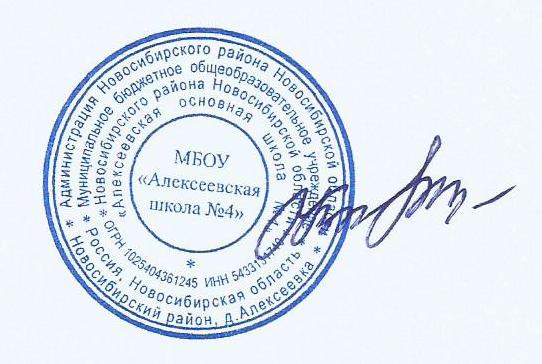 Меню(5-9кл)На 30.03.2021 г.№ рецептурыНазвание блюдаМасса, гБелки, гЖиры, гУглеводы, г.Углеводы, г.Калорийность, ккал.Цена, рубОбед54-3з-2020Помидор в нарезке800.90.20.23,0017,101854-1с-2020Щи из свежей капусты со сметаной2004,606,106,105,7096,104,654-4г-2020Каша гречневая рассыпчатая1508,206,906,9035,90238,9020,254-9р-2020Рыба, запеченная в сметанном соусе (минтай)8015,1020,0020,004,30258,2050,754-5хн-2020Компот из яблок и вишни2000,200,100,1010,1042,508,8Пром.Хлеб пшеничный806,100.60.639.4187.5 4Итого за Обед79034,233,133,159652,8